Почвенная фреза для каменистой земли – серия 0FSS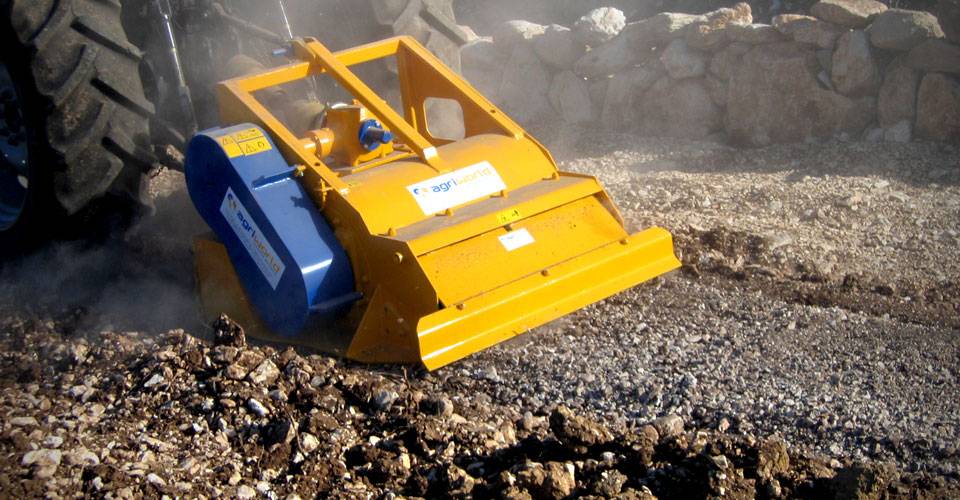 Технические характеристики:Модели0FSS-090.8; 0FSS-110.12; 0FSS-130.16; 0FSS-150.16; 0FSS-170.20; 0FSS-190.24; 0FSSD-190.24; 0FSSD-220.28; 0FSSD-240.32Необходимая мощность, л.с.40-60; 60-70; 60-70; 75-85; 80-100; 90-110; 100-120; 120-130; 140-160 рабочая ширина, мм920; 1130; 1340; 1550; 1760; 1970; 1970; 2180; 2390 Ширина ротора, мм500; 710; 920; 1130; 1340; 1550; 1550; 1760; 1970рабочая глубина, мм100ВОМ, об/мин540-1000Вес, кг700; 850; 1000; 1200; 1300; 1550; 1650; 1870; 2040